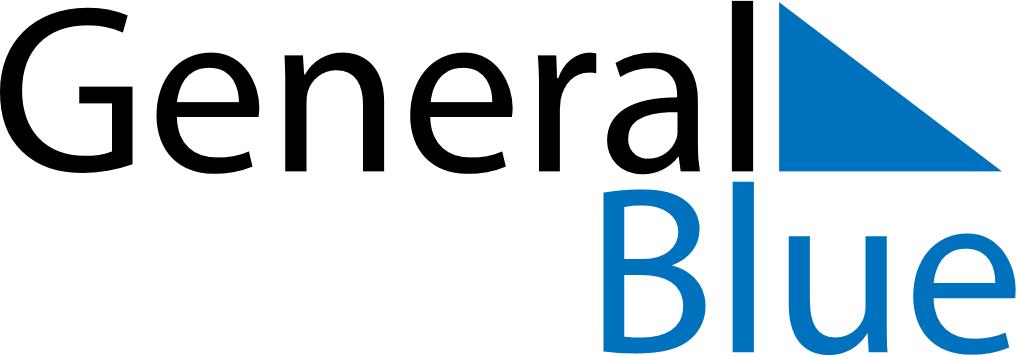 October 2026October 2026October 2026October 2026BahamasBahamasBahamasMondayTuesdayWednesdayThursdayFridaySaturdaySaturdaySunday12334567891010111213141516171718National Heroes’ Day192021222324242526272829303131